Základní škola a Mateřská škola, Lhota pod Libčany, okres Hradec KrálovéTelefon: 778 050 103, 778 050 104Zřizovatel školy: Obec Lhota pod LibčanyČ.j.M A T E Ř S K Á    Š K O L A   s motivačním názvem„S písničkou je veseleji“školní vzdělávací program pro předškolní vzdělávání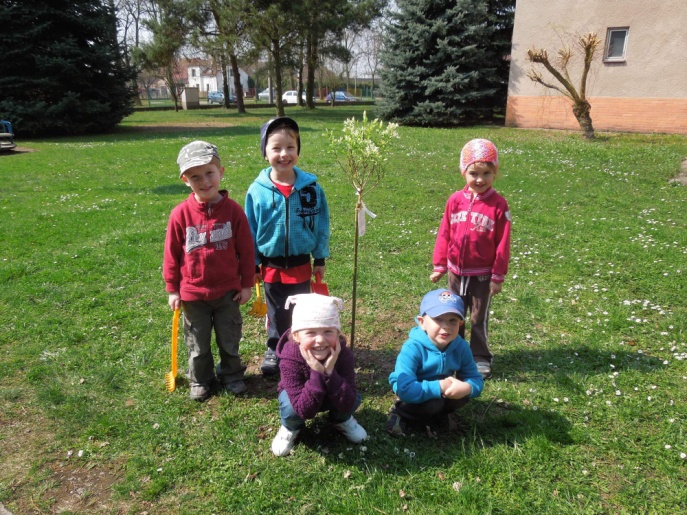 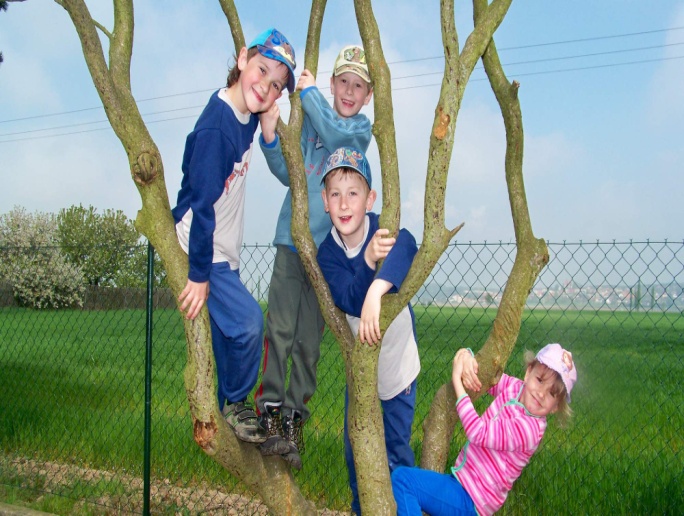 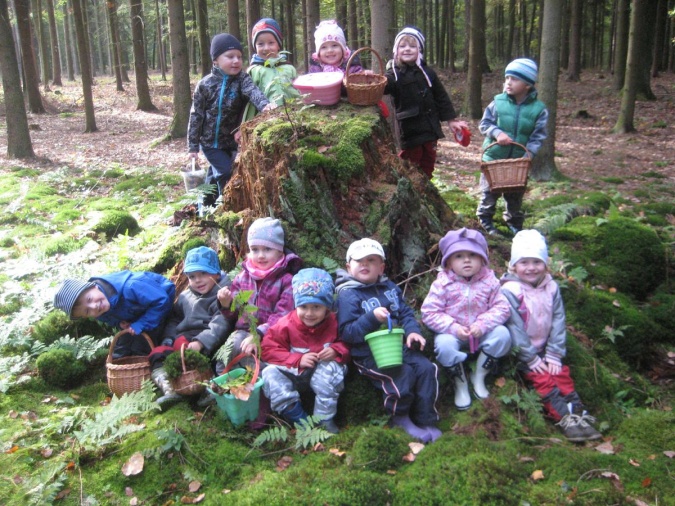 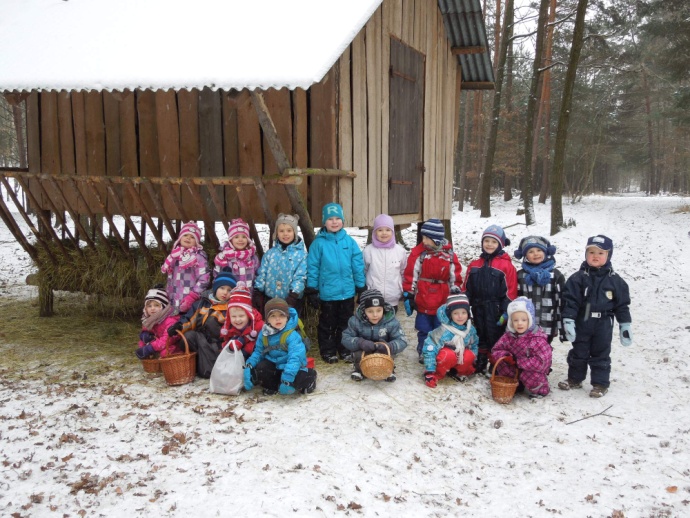 Zpracováno srpen 2014Aktualizován: srpen 2016Program byl projednán na pedagogické radě dne: 24. srpna 2016Platnost programu: od 1.9.2016Program zpracoval: kolektiv MŠ ObsahObsah	21. Identifikační údaje o škole	32. Charakteristika školy	43. Organizace vzdělávání	64. Charakteristika programu	85. Podmínky předškolního vzdělávání	126. Vzdělávací podmínky pro děti se speciálními potřebami a dětí mimořádně nadaných	177. Vzdělávací obsah ŠVP	18Integrovaný blok č.1 - Zpívejme si zpívejme a mějme se rádi	21Integrovaný blok č.2 - Bude zima, bude mráz	24Integrovaný blok č.3 - Pohyb a zdraví nás baví	27Integrovaný blok č.4 - Svět kolem nás	308. Autoevaluace	339. Přílohy	36Veřejné přílohy	36Neveřejné přílohy	361. Identifikační údaje o školeZákladní údaje o školeMateřská škola uskutečňuje předškolní vzdělávání v souladu s cíli předškolního vzdělávání uvedenými v § 33,  a podle vzdělávacích programů v § 3 zákona číslo 561/2004 Sb., o předškolním, základním, středním a vyšším odborném vzdělávání (školský zákon), ve znění pozdějších předpisů. Adresa školy:		Mateřská škola			Lhota pod Libčany 46			PSČ 503 27Kontakt:		telefon 778 050 103, 778 050 104			e-mail ms.lhotapodlibcany@seznam.cz Název:			Základní škola a Mateřská škola, Lhota pod Libčany,			okres Hradec KrálovéPrávní forma:	příspěvková organizace, která vykonává činnost základní školy, 			mateřské školy, školní družiny a školní jídelnySídlo:			503 27 Lhota pod Libčany 99IČO:			75008319Ředitelka:		Mgr. Romana JeřábkováKontakt:		telefon: 778 050 101			e-mail: zslhotapodlibcany@seznam.czZástupce ředitele pro předškolní vzdělávání:	Bc. Alena NoskováOdloučené pracoviště: 503 27 Lhota pod Libčany 46 – mateřská škola, školní jídelnaZřizovatelNázev:			Obec Lhota pod Libčany, okres Hradec Králové			503 27 Lhota pod Libčany 50			IČO 268 992Kontakt:		495 585 207			e-mail: oulhota@iol.cz 			www.lhotapodlibcany.czstarosta obce:	Mgr. Petr Cvrček2. Charakteristika školyMateřská škola ve Lhotě pod Libčany byla zřízena v roce 1953 a zpočátku umístěna do volné místnosti v přízemí budovy místní základní školy. Do jedné třídy tehdy docházelo 25 až 32 dětí. Jídlo na svačinu si děti nosily s sebou, na oběd odcházely domů a po té se opět scházely na odpolední program. Školní jídelna s vlastní kuchyní začíná pro děti vařit až v roce 1965.Nová jednopatrová budova dvoutřídní mateřské školy byla slavnostně otevřena v září 1983. Od roku 1998 vzhledem k poklesu dětí v obci byla naplněna pouze jedna třída mateřské školy věkově smíšených dětí a třída ve 2. patře se využívala pouze jako učebna pro výuku anglického jazyka a na činnosti v kroužkách – keramický kroužek a kroužek hry na zobcovou flétnu. V září roku 2008 se škola stala opět dvoutřídní a vzhledem k výstavě nových čtvrtí v obci dětí stále přibývá.Mateřská škola byla od září 2010 trojtřídní. Během hlavních prázdnin 2010 byla provedena rekonstrukce plánovaného bytu školníka a prostory upraveny na oddělení pro nejmladší děti. Velikost třídy a hygienického zařízení umožňuje umístění pouze 12 dětí. Současná mateřská škola je od září 2015 opět dvoutřídní z důvodu poklesu dětí v obci i v okolí. Celková kapacita mateřské školy je nyní 50 dětí. Děti jsou rozděleny do dvou heterogenních tříd. Obec Lhota pod Libčany se nachází 12 km od krajského města Hradce Králové ve směru na Prahu, je dostatečně dostupná od Hradce Králové i od 20 km vzdáleného Chlumce nad Cidlinou autobusovým spojením i železnicí. Budova je umístěna ve středu obce uprostřed rozlehlé zahrady. Má balkony, prostorné, slunné místnosti s výhledem na malebné Libčany a okolní pole a lesy. Krásná udržovaná zahrada mateřské školy s velkým navršeným kopcem je osázená dnes již vzrostlými jehličnatými a ovocnými stromy. Je vybavena novým hřištěm (Tomovy parky), které je otevřeno v odpoledních hodinách pro veřejnost, velkým pískovištěm, kovovými průlezkami, kolotočem, zahradním domkem s hračkami a tělovýchovným nářadím, altánem, několika pružinovými houpadly, doskočištěm, učebnou a lavičkami. V suterénu budovy je umístěna školní jídelna, kde se zajišťuje stravování pro mateřskou školu i základní školu. Hotové jídlo je dopravováno do kuchyněk výtahem a ihned vydáváno dětem na třídách. Vaření obědů pro cizí strávníky a roznáška domů bylo zrušeno. Mateřská škola je vybavena prádelnou s automatickou pračkou, sušičkou a mandlem, kde se školnice stará o veškeré prádlo, záclony a dekorační látky včetně dětského ložního povlečení a ručníků. Topný systém má plynovou kotelnu s autoregulací tepla. Během prázdnin 2012 byla provedena rekonstrukce rozvodů vody, prozatím alespoň v suterénu budovy.Pro interní potřeby a z důvodu citové sounáležitosti dětí s mateřskou školou, kde se hodně a často zpívá, používáme neoficiální název Mateřská škola „Písnička“.  Vždyť s chutí a krásně zazpívaná písnička je pro děti tou nejlepší motivací. Obklopuje nás již od kolébky, patří k nejpřirozenější činnosti, která ovlivňuje naše životy a odráží vše, co člověk cítí a prožívá. A nejenom s úsměvem, ale i s písničkou jde všechno „líp“. V hudební oblasti děti získávají pravidelně ocenění na pěvecké soutěži málotřídních škol Praskačský zpěváček.Naše „školková hymna“ Zpívejme si, zpívejme.Zpívejme si, zpívejme				Kdo si zpívá, krásu vidí,a mějme se rádi,					nikomu nic nezávidí,s písničkou je veseleji,				proto všichni s písničkouvěřte kamarádi.					zaplavme Zem celičkou.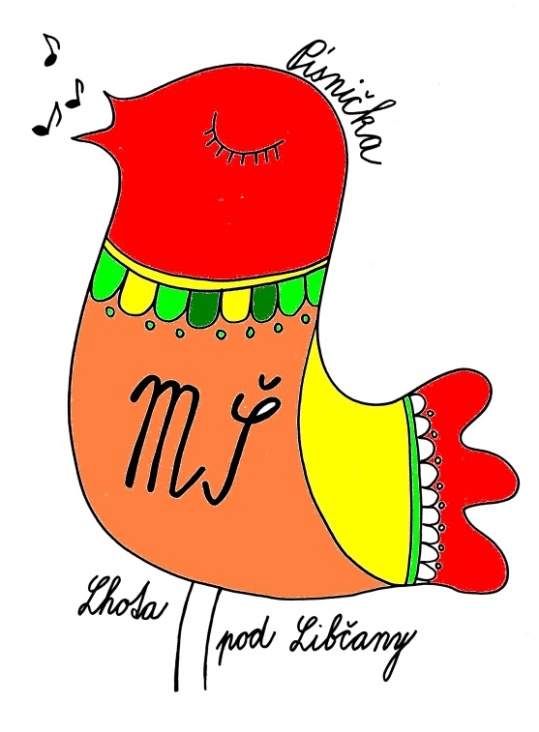 3. Organizace vzděláváníPřijímání dětí do mateřské školy se řídí platnou legislativou a směrnicí ředitelky školy, která nastavuje kritéria pro přijímání dětí. Do mateřské školy se přijímá především děti smyslově, duševně a tělesně zdravé, zpravidla od 3 let věku. Mateřská škola se nebrání přijímání dětí s postižením, pro které je přínosná integrace. Zařazení dítěte probíhá formou zápisu, který se koná v květnu předcházejícího školního roku. O termínu zápisu bývá veřejnost informována prostřednictvím plakátů, webu, letáčků, hlášením místního rozhlasu a místním zpravodajem Lhotecké novinky. O přijetí dítěte do školy rozhoduje ředitelka školy (školský zákon) podle kapacity školy a o svém rozhodnutí písemně zákonné zástupce. Přijaté děti jsou zařazovány do jednotlivých tříd podle věku s ohledem na přání rodičů v případě dvojčat (trojčat,…). Charakteristika jednotlivých třídI.třída Skřivánci Do třídy dochází 25 dětí ve věku 2 až 7 let. Učitelky se zaměřují vzhledem k potřebám dětí a ke svému vzdělání na logopedickou prevenci. Děti se připravují na pozvolný a radostný vstup do školy, učí se přirozeně roli školáka. Schopnosti dětí jsou rozvíjeny v oblasti řeči, jemné a hrubé motoriky, poznání, v hudební, dramatické a výtvarné oblasti. Jsou podporovány v talentu a individuálních schopnostech. Děti s odkladem školní docházky si procvičují grafomotoriku, zrakovou a sluchovou percepci, hrubou a jemnou motoriku. U všech dětí je předcházeno poruchám komunikačních dovedností, projevům specifických poruch školních dovedností a poruch chování. II.třída KosáčciDo třídy dochází 25 dětí ve věku 2 až 7 let. Třída je zaměřena na hudební a dramatickou výchovu. Děti rozvíjejí aktivní samostatné myšlení a rozhodování, fantazii a představivost, řešení problému v modelové situaci. Pomocí hudební výchovy si děti rozvíjí smysl pro rytmus, cit pro hudební formu a podněcují si elementární hudební tvořivost. Využíváme hudební nástroje k relaxaci, vyprávění příběhu, dramatizaci, hudebně pohybovým činnostem, při práci s písní nebo říkadlem i ke společným rozhovorům. Učitelky se zaměřují vzhledem k potřebám dětí na logopedickou prevenci.Ve všech třídách je zajištěna rovnováha činností řízených, spontánních i relaxačních. Upřednostňujeme prožitkové a situační učení, spontánní hravé činnosti ve skupinkách, individuálně i v kolektivu, samostatnost, tvořivost, experimentaci a využíváme námětů ročních období, starých českých zvyků a obyčejů.Organizace dneV mateřské škole je zajištěn pravidelný denní rytmus a řád, který je dostatečně flexibilní, aby mohl reagovat na aktuální situaci a přizpůsobit se individuálním potřebám dětí. Do programu je zařazování dostatek pohybové aktivity ve třídě i venku. Poměr spontánních a řízených aktivit je vyvážený a vede k podněcování vlastní aktivity. Po realizaci činností jsou vytvářeny vhodné materiální i psychohygienické podmínky. Nejsou překračovány stanovené počty ve třídě, spojování tříd je maximálně omezeno.Organizace dne u Skřivánků a Kosáčků6:30 – 8:15		spontánní hry		didakticky zacílené činnosti a spontánní učení ve skupinkách či individuálně		individuální péče8:15 – 8:45		ranní cvičení8:45 – 9:00		hygiena, dopolední svačina9:00 – 9:45 		didakticky zacílené činnosti ve skupinkách, individuálně a frontálně9:45 – 11:45	pobyt venku (pohybové, ekologické, poznávací a tvořivé aktivity)		plavecká výuka11:45 – 12:15 	hygiena, oběd12:15 – 12:45	hygiena – péče o chrup, příprava na odpočinek, odchod dětí po obědě12:45 – 14:15	odpočinek (individuálně – dle potřeby dítěte)		zájmový kroužky		aktivity pro nespavé děti14:15 – 14:45	vstávání, hygiena, odpolední svačina14:45 – 16:00	opakovací chvilky		spontánní hry		odpolední zájmové činnosti dětí, pokračování didakticky cílených činností 4. Charakteristika programuHlásíme se k osobnostně orientovanému modelu předškolní výchovy a vzdělávání. Záměrem výchovného působení a filozofií naší školy je vytvořit mateřskou školu s úzkými vazbami na rodiče. Uznáváme dominantní roli rodiny v rozvoji dítěte, a proto se spolupráci s rodinou maximálně otevíráme. Budeme usilovat o vzájemnou neformální komunikaci, podporovat rodičovskou iniciativu, společně s rodiči hledat, jak pomoci konkrétnímu dítěti a jeho rodině v náročné životní situaci (případná integrace problémového či postiženého dítěte).Za účasti rodičů se chceme nejenom zapojit, ale aktivně se podílet na kulturním a sportovním životě v obci i v regionu, udržovat tradiční místní zvyky a obyčeje a pomoci vytvářet tradice nové. Chceme umožnit dětem prožít aktivní a šťastné dětství tím, že vytvoříme pohodové a přátelské prostředí bez zbytečného spěchu, kde se budou cítit dobře, kde bude kamarádská nálada, pochopení a láska. Usilujeme o rozvoj samostatných zdravě sebevědomých dětí cestou přirozené výchovy, chceme založit základy celoživotního vzdělávání všem dětem podle jejich schopností a možností, zájmů a potřeb, učit je zdravému životnímu stylu, uvědomování své odpovědnosti za své chování a jednání, a to vše společnou cestou s rodiči.                                Naše motto: „Šťastné děti, spokojení rodiče.“Vzdělávací nabídka je zaměřena na poznávání přírody a ekologickou výchovu. Záměrem je rozvinout u dětí zájem o přírodu, touhu ji poznávat i aktivně ochraňovat. V každodenním utváření žádoucích postojů k životnímu prostředí děti získávají a rozvíjejí všechny kompetence – kompetence k učení, k řešení problémů, komunikativní, sociální i personální. Dítě chápeme jako jedinečnou, neopakovatelnou osobnost, která má právo být kladně přijímána a právo být sama sebou:vztah učitelky se zbavuje tradiční autoritativnosti, ve vstřícné komunikaci převažují projevy náklonnosti a důvěry v každé jednotlivé dítěvztah není zatěžován ustavičným moralizujícím hodnocenímdítě dostává příležitost upevnit se ve své mnohostranné aktivitě, přirozeně se projevovat, nebát se vyjádřit po svém, dostává šanci spolupracovatkorekce chování jsou individualizované, citlivé a v co nejmenší mířeučitelka využívá i mimoslovní komunikaci (gesta, pohyb, mimiku)příprava na školu není vyčleňována, ale probíhá ustavičně formou přirozeného rozvíjení a podněcování těch specifických možností a schopností, jež dítě právě v této době máneklademe důraz na sumu vědomostí, ale spíše na schopnost jejich vyžití a uvádění do vztahůKonkrétně na škole preferujeme činnosti, kteréseznamují děti s přírodou a přírodními jevy, kladou důraz na bezprostřední kontakt s přírodou, na její pozorování a poznávání, napomáhají navazovat na poznatky a znalosti dětí z oblasti zemědělství, práce na poli a zahradách, a které využívají přírodního prostředí k rozvoji poznáníumožňují vnímat okolní svět všemi smysly (prožitky dětí, tradice, obyčeje, výlety, divadelní představení)zaměřují se na environmentální oblast – aktivně chránit přírodu, provádět ve svém okolí sběr starého papíru, třídit odpadky, jarní úklid, vést děti k práci na školní zahradě, aktivně se podílet na péči o nejbližší životní prostředí v naší vsivedou ke zdravému životnímu stylu (zdravá výživa, pohyb, otužování, vytváření hygienických návyků)podporují vytváření kladných vzájemných vztahů – vlídnost, ohleduplnost, vzájemná pomoc, slušnost, pěkné vztahy mezi dětmivěnují maximální pozornost dětské tvořivosti a umožňují seberealizaci ve všech podobách (výtvarně pracovní činnosti, samostatné myšlení, logická úvaha, řešení problémových situací, vymýšlení příběhů)ponechávají dětem dostatečný prostor k uplatnění jejich aktivity, která převažuje nad aktivitou učitelky využívají dramatizace (vyjadřování činností, jevů a věcí pomocí pohybu těla, gesty, mimikou obličeje, zvuky)věnují zvýšenou pozornost celkovému řečovému projevu – jazykové chvilky, individuální logopedická péčenapomáhají rozvoji pohybových dovedností a schopností dítěte, posilování jeho mravních vlastností a k upevňování jeho zdraví, včetně relaxačních cvičeníposilují sebeobslužné dovednosti a návyky, vedou děti k samostatnosti jsou zaměřené na rozvoj matematické a čtenářské gramotnostiMetody práce, které upřednostňujeme:Spontánní hravé činnosti ve skupinkách, individuálně i v kolektivuSamostatnost a tvořivá aktivitaProžitkové učeníSituační učeníTvořivá hra a experimentaceIndividuální přístupVyužíváme námětů ročních období, starých českých zvyků, obyčejů i novodobých místních tradicFormy vzdělávání:Vzdělávání uskutečňujeme po celý den pobytu dětí v MŠ – při všech činnostech. Činnosti probíhají formou plánovaných tematických celků, které na sebe úzce navazují. Využíváme situačních momentů, respektujeme přání, potřeby a zájmy jedince. Usilujeme o to, aby byly děti vzdělávány neformálně, hravými činnostmi, ve kterých prolínají všechny i relaxační okruhy. Rovněž se snažíme zajistit rovnováhu činností řízených, spontánních i relaxačních. Cíle plníme průběžně již od ranních hodin. Preferujeme metody a formy, které respektují specifika předškolního vzdělávání.Součástí vzdělávání jsou akce školní i mimoškolní, které cíleně doplňují, obohacují a zpestřují vzdělávací proces s dětmi, zejména ve spolupráci s rodinou, místním Rodinným a mateřským centrem i místní základní školou. Značný přínos pro rozvoj osobnosti dítěte má i spolupráce s místními spolky a okolními mateřskými školkami. Vzdělávání dětí v mateřské škole realizujeme prostřednictvím týdenních plánů, které jsou zpracovány v souladu s ŠVP.Obvyklý denní program:     Spontánní hry – uplatňujeme při příchodu do školy a v odpoledních hodinách – prostor pro individuální péčiŘízené činnostiPohybové aktivity – ve třídě, během her, pravidelné ranní cvičení, při pobytu venku, průběžně jsou zařazovány zdravotně preventivní pohybové aktivityOdpočinek, spánek – podle individuální potřeby dítěte, dětem s nižší potřebou spánku je nabízen klidný program, účast v kroužcíchOdpolední činnosti – hry a činnosti dle zájmu dětí, skupinové pokračování řízených činností, opakovací a upevňovací chvilkyDílčí projekty, nadstandardní nabídka školy:Spolupráce s rodičiLogopedická prevence – uskutečňujeme denně, formou dechových a artikulačních cvičení ve skupinách, individuálně i hromadně, provádíme gymnastiku mluvidel a zařazujeme sluchové a rytmické hry, hry se slovy, slovní hádanky i vokální činnosti, všem rodičům nabízíme diskusní odpoledne a podle potřeby individuálně logopedickou poradnuKroužek keramiky Kouzelná hlína, Kroužek hry na zobcovou flétnu, Dramaticko-hudební kroužek, Pohybový kroužekAngličtina pro nejmenší – vede a zodpovídá externí lektorkaHrajeme si s počítačem – nabídka integrovaného kroužku pro nejstarší předškoláčky Plavecký kurz v Plavecké škole Zéva v Hradci KrálovéObsah vzděláváníObsah vzdělávání je ve školním vzdělávacím programu rozpracován do 4 hlavních integrovaných bloků. Ta se dále dělí na několik podtémat, které zahrnují všechny oblasti – dítě a jeho tělo, dítě a jeho psychika, dítě a ten druhý, dítě a společnost, dítě a svět. Podtémata jsou zpracována v třídních vzdělávacích programech každé třídy. Časový prostor k realizaci zůstává otevřený, flexibilní, dostatečně volný s prostorem pro aktuální situace, pro aktivní přístup dětí i tvořivost učitelky, která z nabídky vybírá jednotlivé integrované bloky. ŠVP je dokument, který se vyvíjí, je plánován na 2 roky a úzce souvisí s postupným získáváním nových zkušeností, poznatků z autoevaluace, se stálým sebevzděláváním pedagogů a postupnými změnami, která jej ovlivňují.Tradice školyZahradní slavnost „Loučení s létem“ ve spolupráci s rodičiVítání podzimuDýňování s rodičiProcházka lesem v každém ročním obdobíVánoční slavnosti – advent na návsi ve spolupráci se zřizovatelem, Mikulášská zábava pro děti ve spolupráci s rodiči a základní školou, vánoční besídky pro rodičeMasopust, aneb maškary jdou – karneval v obecním hostinci ve spolupráci se základní školou a s rodičiVynášení smrtholky a vítání jaraPohádkové spaní a čtení v MŠDen Země – výsadba stromuStrojení a vynášení čarodějniceMamince pro radostŠkola v příroděJahodový piknikOlympiáda – s rodiči v rámci mikroregionu Urbanická brázdaNa indiánské stezceJedeme na výletLoučení se školním rokem ve spolupráci s rodiči5. Podmínky předškolního vzdělávání 5.1.Věcné podmínky	Mateřská škola sídlí ve velké jednopatrové budově s balkóny uprostřed rozlehlé zahrady v centru obce. 	Všechny vnitřní a venkovní prostory splňují bezpečnostní i hygienické normy platných předpisů. 	 	Bezbariérový přístup je možný pouze do suterénu budovy, kde je umístěna školní kuchyně se sklady, prádelna a kotelna školy. 	V budově se nachází prosluněné a prostorné místnosti – herny, třídy, 1 ložnice, šatny a hygienická zařízení pro děti vybavená sprchovými kouty, kabinety s uloženými pomůckami, výtvarným a pracovním materiálem, počítačová a logopedická učebna, kancelář, šatna a hygienické zařízení pro zaměstnance školy, kuchyňky, kde se vydává a rozděluje jídlo pro děti.  	Prostory mateřské školy umožňují dětem rozmanité pohybové aktivity. Kromě velkých ploch herny, kde se děti mohou pohybovat i s vozíky a velkými stavebnicovými prvky, je umožněna i hra v koutcích, schází koutky, kde by děti mohly relaxovat.  	Mateřská škola je vybavena poměrně dobře, v závislosti na finanční možnosti zřizovatele klasickými hračkami i novými netradičními pomůckami.  	Hračky jsou uspořádány přehledně a systematicky tak, aby je děti dobře viděly a většinou si je samy mohly brát a uklízet. V horních skříňkách jsou uloženy pouze drobné a nebezpečné pomůcky a materiály.  	Děti se svými výtvory samy podílejí na výzdobě a úpravě prostředí, dětské práce jsou přístupné rodičům i veřejnosti. 	Dětský nábytek i tělocvičné nářadí odpovídá hygienickým a bezpečnostním předpisům.  	Mateřská škola vlastní keramickou pec, která je využívána i dětmi  základní školy.  	Součástí mateřské školy je školní jídelna, kde se zajišťuje stravování pro děti a zaměstnance mateřské i základní školy. Vyváření obědů pro cizí strávníky bylo zrušeno. Kuchyň je vybavena novým zařízením – pulty, pracovní plochy, nerezové dřezy, nádobí, proběhla rekonstrukce klimatizace, rozvodů vody a osvětlení.  	 Topný systém má plynovou kotelnu s autoregulací tepla.  	Rozlehlá zahrada s velkým navršeným kopcem je pravidelně udržována. Je osázená dnes již vzrostlými jehličnatými a ovocnými stromy. Prostory jsou vybaveny velkým pískovištěm, novými herními prvky (Tomovy parky), zahradním domkem s hračkami a tělovýchovným nářadím, altánem, domečkem na hraní, stolky s lavičkami, kolotočem a pružinovými houpadly.Závěr: V šatně jsou staré a rozpadlé skříně pro děti. Je potřeba zakoupit nové a začít s výměnou. Ve třídách chceme postupně zřídit tematické koutky a doplnit třídy o vhodný nábytek. Vytvořit pro děti relaxační koutek, kam se mohou uchýlit. Na školní zahradě chceme vybudovat dopravní hřiště a mlhoviště. Budeme žádat o grant. 5.2. Personální podmínky a pedagogické zajištění 	V mateřské škole pracují 4 kvalifikované učitelky, z toho dvě mají vysokoškolské vzdělání a dvě středoškolské.  	O úklid a správcovství mateřské školy se stará školnice, která má 100% úvazek. Školnice také zajišťuje vydávání svačin na všech třídách a myje upotřebené nádobí.  	Zástupce pro předškolní vzdělávání – 100% pracovní úvazek. 	3 pedagogické pracovnice mají 100% pracovní úvazek. 	Pedagogové se dále vzdělávají a ke vzdělávání se snaží přistupovat aktivně. 	Služby jsou organizovány tak, aby byla při všech činnostech dětem zajištěna optimální pedagogická péče a bezpečnost.  	Specializované služby (např. logopedie) jsou zajišťovány ve spolupráci s příslušnými odborníky. Závěr: Zájem pedagogů i potřeba školy je více se vzdělávat, získávat nové poznatky v oboru pedagogiky a psychologie – všichni, dramatické výchovy – 2 učitelky, hudby – 3 učitelky, logopedie – 3 učitelky, výtvarná výchova – 2 učitelky. 5.3. Životospráva dětí v mateřské škole  	Snažíme se, aby dětem byla poskytována plnohodnotná a vyvážená strava podle příslušných předpisů. 	Usilujeme o vhodnou skladbu jídelníčku a dodržování technologie přípravy pokrmů a nápojů. 	Je zajištěn dostatečný pitný režim v průběhu celého dne pobytu dítěte v mateřské škole. 	Mezi jednotlivými pokrmy jdou dodržovány vhodné 3 hodinové intervaly.  	Děti do jídla nenutíme, ale snažíme se, aby všechno alespoň ochutnaly a naučily se tak zdravému stravování.  	Je zajištěn pravidelný denní řád, který je však současně flexibilní a umožňuje činnosti v průběhu dne přizpůsobit potřebám a aktuální situaci.  	Děti jsou každodenně dostatečně dlouho venku (s ohledem na mráz a ovzduší) a mají dostatek volného pohybu. Snažíme se zajistit vhodné pomůcky k pohybovým aktivitám i ve třídě.  	Respektujeme individuální potřebu spánku a odpočinku jednotlivých dětí. Dětem s nižší potřebou spánku nabízíme zájmovou činnost v kroužcích – flétna, keramika, ve druhém pololetí i hry s počítačem.  	Pedagogové se sami chovají podle zásad zdravého životního stylu a poskytují dětem přirozený vzor.Závěr: Snažíme se děti vést k zdravému životnímu stylu a respektujeme individualitu a potřebu dítěte. 5.4. Psychosociální podmínky dětí v MŠ	Usilujeme o to, aby se děti i dospělí cítili v prostředí mateřské školy dobře, spokojeně a bezpečně.  	Nově přijaté dítě má možnost se postupně adaptovat na nové prostředí. 	Nikdo není zvýhodňován ani znevýhodňován, všechny děti mají stejná práva a povinnosti.  	V dětech se snažíme rozvíjet cit pro vzájemnou toleranci, ohleduplnost, zdvořilost, vzájemnou pomoc a podporu.  	Nepoužíváme negativní komentáře, dostatečně chválíme a pozitivně hodnotíme. 	Respektujeme potřeby dětí a pomáháme je uspokojovat.  	Děti nejsou neúměrně zatěžovány či neurotizovány spěchem a chvatem.  	Děti seznamujeme s pravidly chování, napomáháme vzniku kolektivu dobrých kamarádů. 	Věnujeme se vztahům ve třídě, tyto vztahy ovlivňujeme prosociálním směrem (prevence sociálně patologických jevů).  	Vzdělávací nabídku přizpůsobujeme specifickým potřebám dítěte předškolního věku. Snažíme se, aby byla dětem tematicky blízká, přiměřeně náročná a dítěti potřebná.  	Záměrem je podporující a sympatizující způsob pedagogického vedení s aktivní spoluúčastí a samostatným rozhodováním dítěte. Nechceme s dětmi manipulovat a organizování omezujeme na nezbytné nutné činnosti (příprava na pobyt venku).  	Snažíme se, aby se dětem dostávalo jasných a srozumitelných pokynů. 	Usilujeme o to, aby třída byla pro děti kamarádským prostředím, v němž jsou rády. Závěr: Neustále se zamýšlet nad vhodnými způsoby pedagogického vedení, nad metodami a formami práce, analyzovat vzdělávací nabídku a využívat zpětné vazby při dalším plánování.    5.5. Vedení mateřské školy 	Jsou jasně vymezené povinnosti, úkoly a kompetence všech pracovníků. 	Snahou je vytvářet důvěrné a tolerantní prostředí, kde je všem zaměstnancům 	ponechán dostatek pravomocí, a kde je respektován jejich názor. 	Mateřská škola zve ke spolupráci rodiče, spolupracuje se zřizovatelem, ZŠ, místním 	rodinným a mateřským centrem, okolními mateřskými školami, zubním lékařem, 	pokud se vyskytnou problémy, tak i s příslušnými odborníky (PPP), obecní knihovnou 	a místními spolky.Závěr: Nadále rozvíjet spolupráci mateřské školy s rodiči, se zřizovatelem, se zájmovými organizacemi a spolky, více prezentovat školu navenek - častěji aktualizovat webové stránky. 5.6. Organizace 	Pedagogové se plně věnují dětem a jejich vzdělávání. 	Snažíme se o dostatečně flexibilní denní řád, který reaguje na individuální možnosti 	dětí, na jejich zájem a potřeby. 	Dětem chceme umožnit potřebné zázemí, klid, bezpečnost i soukromí (relaxační 	koutek, přepážky na WC). 	Usilujeme o vyváženost spontánních a řízených činností. 	Plánujeme zlepšit podmínky pro práci dětí s počítačem. 	Rodiče mají možnost přivádět své děti do mateřské školy kdykoliv a podle svých potřeb (po vzájemné domluvě). 	Všichni zaměstnanci školy reagují na individuální potřeby dětí, snaží se jim pomáhat a uspokojovat jejich potřeby. 	Záměrem pedagogů je zatěžovat děti přiměřeně, v rámci jejich možnosti a umožnit dětem kdykoliv relaxovat. 	Nově příchozím dětem nabízíme individuálně přizpůsobený adaptační režim. 	Do denního programu pravidelně zařazujeme zdravotně preventivní pohybové aktivity. 	Podněcujeme děti k vlastní iniciativě k experimentování a umožňujeme jim pracovat svým tempem a zapojit se do organizace činností. 	Vytváříme podmínky pro individuální, skupinové i frontální činnosti, děti mají možnost se zapojit do činností v malých, středně velkých i velkých skupinách. 	Při plánování denních činností vycházíme z projektů školy, s ohledem na vzdělávací potřeby dětí, jejich možnosti a zájem. 	Nepřekračujeme doporučované počty dětí ve třídě. Závěr: Děti nemají možnost se uchýlit do klidného koutku a neúčastnit se společných činností, nemají soukromí při osobní hygieně. Je nutné vybudovat relaxační koutek, přepážky na WC k zajištění dostatečného soukromí. 5.7. Spoluúčast rodičů 	Snažíme se o vzájemnou důvěru, vstřícnost, pochopení, respekt a ochotu 	spolupracovat. 	Usilujeme o vytvoření partnerského vztahu. 	Chráníme soukromí rodiny a zachováváme mlčenlivost. 	Nabízíme poradenský servis, zejména v oblasti logopedické prevence, možnost 	zapůjčení odborné literatury, pomůcek. 	Rodiče informujeme o problémech, o úspěších dítěte, pokud mají rodiče zájem, 	domlouváme se na společném postupu při výchově a vzdělávání dětí - individuální 	vzdělávací plány. 	Rodičům nabízíme individuální konzultace - termíny jsou zveřejněny na nástěnce, jiný 	termín si lze domluvit. 	Seznamujeme rodiče s výsledky dětských prací - nástěnky v šatně a na chodbě. 	Rodiče se podílejí na přípravě a organizaci společných slavností - zahradní slavnost, 	vánoční slavnosti, karneval. 	Rodiče mají možnost účastnit se různých programů, dění v mateřské škole, podle ¨	svého zájmu vstupovat do her svých dětí, včetně doby adaptace dítěte na nové 	prostředí. 	Jestliže rodiče projeví zájem, mají možnost spolupracovat při vytváření programu, 	spolurozhodovat při vytváření plánů, výběr a příprava akcí, apod. 	Podáváme informace o vzdělávacím programu, výchovném stylu, zaměření - schůzky, 	individuální konzultace, nástěnky. 	Chceme prohloubit spolupráci s rodiči předškolních dětí při přípravě na vstup do 	1.ročníku ZŠ. 	Využíváme ochotu rodičů při brigádnické pomoci.Závěr: Rodiče se snaží podle svých možností se školou spolupracovat. Pomáhají udržovat zahradu školy, opravují hračky a pomůcky, vypomáhají sponzorskými dary na vybavení školy. Ve spolupráci chceme i nadále pokračovat.5.8.Spolupráce s ostatními organizacemi a místními spolky	- se základní školou	 	vzájemná znalost kurikula, návaznost pedagogických cílů	 	společné kulturní akce	 	pravidelné návštěvy předškolních dětí v 1. třídě základní školyZávěr: Cílem je vytvářet nestresující, plynulý přechod dětí ze školy mateřské do školy základní.	- se zřizovatelem	 	projednávání koncepce rozvoje školy, rozpočtu a materiálních podmínek pro 		činnost mateřské školy	 	projednávání personálních požadavků na zkvalitnění péče	 	informace vedoucí učitelky zřizovateli o výsledcích vzdělávací činnosti 			(výroční zpráva)	 	zástupci obce jsou zváni na slavnosti MŠ	 	mateřská škola se podílí na programu pro jubilanty obce a na vítání nových 		občánků, na programu 1. adventní neděle před obecním úřadem na návsi obce	 	spolupráce při organizaci karnevalu pro všechny děti v obciZávěr: Spolupráce je na dobré úrovni, veškeré požadavky jsou projednávány a společně řešeny v závislosti na finančních možnostech obce. Cílem je zabezpečit dětem co nejlepší materiální podmínky, prezentovat mateřskou školu na veřejnosti a společně se podílet na kulturním i sportovním dění v obci. Je potřeba prosadit realizaci oprav budovy mateřské školy a uskutečnění podnětných a bezpečných podmínek pobytu dětí na zahradě školky. 	- s okolními mateřskými školami	 	letní olympijské hry v rámci mikroregionu za účasti veřejnosti		Praskačský zpěváčekZávěr: Spolupráce umožňuje setkávání dětí, napomáhá vzniku dětských přátelských vztahů.	- s Tělovýchovnou jednotou Sokol, Lhota pod Libčany	 	spolupráce a zapůjčování místního hřiště na sportovní akce	- s místním Sborem dobrovolných hasičů Lhota pod Libčany	 	příspěvky dětem MŠ	- s místním spolkem Svaz českých zahrádkářů	 	příspěvky dětem MŠ	- s místní knihovnicí - Obecní knihovna Lhota pod Libčany	 	návštěva knihovny a beseda s knihovnicí	 	zapůjčování knih	 	informace o možnostech návštěvy knihovny s rodičiZávěr: Spolupráce je prospěšná, děti se seznamují a aktivně zapojují do dění v obci,přispívají k bohatšímu kulturnímu životu občanů.6. Vzdělávací podmínky pro děti se speciálními potřebami a dětí mimořádně nadanýchVzdělávání dětí se speciálními potřebami	O přijetí dítěte se speciálními vzdělávacími potřebami rozhodne ředitelka mateřské školy na základě doporučení školského poradenského pracoviště a lékařského vyjádření, s přihlédnutím k podmínkám mateřské školy. 	V mateřské škole se snažíme o to, aby náš vzdělávací program uspokojoval základní i speciální potřeby dítěte, vytvářel optimální podmínky pro jeho individuální osobnostní rozvoj a přirozené prostředí pro získávání životních kompetencí.  A proto se nebráníme myšlence integrace dětí se speciálními potřebami do společnosti a inkluze - splynutí v jednu společnost, ve které se všichni vzájemně respektujeme. 	Uvědomujeme si, že zdárný průběh a celkový úspěch integrace dítěte se speciálními vzdělávacími potřebami je závislý na systematickém přístupu k dítěti a rodině i na spolupráci rodiny, školy a školského poradenského zařízení. 	Základním předpokladem integrace dětí do podmínek běžných mateřských škol je stanovit, co v kterém konkrétním případě potřeby dítěte představují, jaké z nich vyplývají nároky na práci předškolního pedagoga a jaké podmínky je třeba v prostředí mateřské školy vytvořit. 	Při vzdělávání dětí se speciálními potřebami spolupracuje pedagog s dalšími odborníky, využívá služeb školských poradenských zařízení (speciálních pedagogických center a pedagogicko-psychologických poraden). 	Vzdělávání dětí se speciálními vzdělávacími potřebami se uskutečňuje na základě upraveného individuálního plánu. Tento se vypracovává na základě předložení vyšetření z PPP, SPC a dětského lékaře.Vzdělávání dětí mimořádně nadaných	Pro děti mimořádně nadané se vypracovává individuální vzdělávací program, který je doplněn nabídkou dalších aktivit podle zájmů a mimořádných schopností. Rozvoj a podpora mimořádných schopností je zajišťována a organizována tak, aby nebyla jednostranná a neomezila pestrost a šíři obvyklé vzdělávací nabídky. 7. Vzdělávací obsah ŠVPObsah vzdělávání je v ŠVP PV rozpracován do čtyř integrovaných bloků. Jednotlivé integrované bloky obsahují tematické části, se kterými tvořivě pracujeme a rozvádíme do podtémat. Podtémata mohou mít různou délku, která se odvíjí od námětu, charakteru činností a hlavně zájmu dětí. Usilujeme o co největší propojení vzdělávacích oblastí tak, aby naše pedagogické působení bylo přirozené a účinné. Naše práce se opírá o znalost RVP PV. Snažíme se pracovat cílevědomě, respektujeme cíle a záměry vzdělávání, směřujeme svoji práci k osvojení očekávaných kompetencí. Nabídku činností promýšlíme tak, aby docházelo k propojování všech oblastí vzdělávání. Časový prostor pro realizaci ŠVP zůstává otevřený, dostatečně volný s prostorem pro aktuální situace, pro aktivní vstup dětí i tvořivost učitelky. Vzdělávací obsah ŠVP je východiskem při tvorbě třídního vzdělávacího programu, který tvoří učitelky na svých třídách s přihlédnutím ke specifickým potřebám dětí. Každá třída si sama volí téma týdne z určeného integrovaného bloku podle aktuální situace a rozpracuje ho do týdenního plánu. Téma je doplňováno projekty a akcemi třídy nebo školy. Třídní vzdělávací programy jednotlivých tříd podrobněji vymezují specifika tříd, podmínky, které vstupují do výchovně vzdělávací činnosti, určují pravidla soužití, volbu metod a postupů evaluačního procesu a další potřebná specifika pro tu danou třídu. 	ŠVP je dokument, který se stále vyvíjí, úzce souvisí s průběžným získáváním zkušeností a poznatků z autoevaluace, se stálým vzděláváním pedagogů a postupnými změnami podmínek. Tematické celky v jednotlivých integrovaných blocích jsou vzájemně propojeny, promítají se do pěti vzdělávacích oblastí a získávají podobu dílčích cílů.1.   Biologické			Dítě a jeho tělo2.   Psychologické		Dítě a jeho psychika3.   Interpersonální 		Dítě a ten druhý4.   Sociálně-kulturní		Dítě a společnost5.   Environmentální		Dítě a světPrůběžné naplňování dílčích cílů směřuje k dosahování dílčích kompetencí, které jsou základem pro postupné budování kompetencí klíčových.Klíčové kompetence pro etapu předškolního vzdělávání1. Kompetence k učení2. Kompetence k řešení problémů3. Kompetence komunikativní4. Kompetence sociální a personální5. Kompetence činnostní a občanskéVzdělávací nabídka jako prostředek vzdělávání představuje ve svém celku soubor praktických i intelektových činností vhodných k naplňování cílů a k dosahování výstupů. Pedagogové tuto nabídku respektují a tvůrčím způsobem ji konkretizují tak, aby nabízené činnosti byly mnohostranné a maximálně pestré a svou úrovní odpovídaly konkrétním možnostem a potřebám dětí. V ŠVP je vzdělávací nabídka pouze stručná a podrobněji je rozpracována v TVP jednotlivých tříd podle věku a potřeb dětí. Vzdělávací nabídka:Dítě a jeho tělo lokomoční a nelokomoční pohybové činnosti manipulační činnosti a jednoduché úkony s pomůckami, náčiním zdravotně zaměřené činnosti smyslové a psychomotorické hry konstruktivní a grafické činnosti činnosti relaxační a odpočinkové jednoduché pracovní a sebeosblužné činnostiDítě a psychikaJazyk a řeč artikulační, řečové, sluchové, rytmické hry společné diskuze, rozhovory, komentování zážitků poslech pohádek, příběhů, sledování divadelních pohádek přednes, recitace, dramatizace, zpěv činnosti a příležitosti seznamující děti s různými sdělovacími prostředky Poznávací schopnosti a funkce, představivost a fantazie, myšlenkové operace  záměrné pozorování běžných objektů a předmětů, určování a pojmenováván vlastností  motivovaná manipulace s předměty, zkoumání vlastností spontánní hra, volné hry a experimenty s materiály, námětové hry hry nejrůznějšího zaměření podporující tvořivost, představivost a fantazii činnosti zaměřené k vytváření pojmů a osvojování poznatků konkrétní operace s materiálem (třídění, přiřazování, porovnávání apod.)  Sebepojetí, city, vůle činnosti zajišťující spokojenost a radost, vyvolávající veselí a pohodu estetické a tvůrčí aktivity činnosti nejrůznějšího zaměření vyžadující samostatné vystupování, rozhodování výlety do okolí činnosti zaměřené k poznávání různých lidských vlastnostíDítě a ten druhý běžné verbální i neverbální komunikační aktivity dítěte sociální hry, hraní rolí, dramatické činnosti, hudební a pohybové hry kooperativní činnosti ve dvojicích, ve skupinkách aktivity podporující uvědomování si vztahů mezi lidmi činnosti zaměřené na porozumění pravidlům vzájemného soužití a chování, spolupodílení se na jejich tvorbě činnosti zaměřené na poznávání sociálního prostředí, v němž dítě žije  společná setkávání, povídání, sdílení a naslouchání druhémuDítě a společnost aktivity vhodné pro přirozenou adaptaci dítěte v prostředí mateřské školy různorodé společné hry a skupinové aktivity, umožňující dětem spolupodílet se přípravy a realizace společných zábav a slavností tvůrčí a receptivní činnosti slovesné, literární, dramatické, hudební, výtvarné hry zaměřené k poznávání a rozlišování různých společenských rolí, osvojování si rolí hry a praktické činnosti uvádějící dítě do světa lidí běžná každodenní setkávání s pozitivními vzory vztahů a chování Dítě a svět přirozené pozorování blízkého prostředí a života v něm, okolní přírody, vycházky do okolí aktivity zaměřené k získávání praktické orientace v obci hry a aktivity na téma doprava, cvičení bezpečného chování v dopravních situacích přirozené i zprostředkované poznávání přírodního okolí, sledování rozmanitostí a změn pozorování životních podmínek a stavu životního prostředí, poznávání ekosystémů pracovní, pěstitelské a chovatelské činnosti sledování událostí v obci a účast na akcích, které jsou pro dítě zajímavé Integrovaný blok č.1 - Zpívejme si zpívejme a mějme se rádiUsnadníme novým dětem adaptaci na nové sociální a vzdělávací prostředí. Budeme rozvíjet základní společenské návyky, vytvoříme si společně základní pravidla soužití a bezpečného chování. Děti naváží nová přátelství a budou si pomáhat navzájem při všech činnostech. Osvojujeme dovednosti důležité k podpoře ochrany zdraví a bezpečí. Vedeme děti k vytváření zdravých životních návyků a postojů. Naučíme děti vnímat přírodu, která je obklopuje, rozvíjet v nich pocit sounáležitosti s ní a naučit ji chránit - vytvořit tak otevřený a odpovědný postoj k životnímu prostředí. Dílčí cíle: Dítě a jeho tělo uvědomit si vlastní tělo rozvíjet a užívat všechny smysly osvojit si poznatky o těle a zdraví, pohybových činnostech a jejich kvalitě  vytvořit si zdravé životní návyky a postoje k zdravému životnímu stylu rozvíjet pohybové schopnosti, jemnou i hrubou motorikuDítě a psychika vytvářet citové vztahy podporovat zvídavost, zájem a radost z objevování rozvíjet poznatky, schopnosti a dovednosti umožňující pocity, dojmy, prožitky vyjádřit rozvíjet verbální i neverbální komunikativní dovednosti a kultivovaný projev rozvoj paměti a pozornosti, představivosti a fantazie rozvoj tvořivosti, tvořivého myšlení, řešení problémů Dítě a ten druhý seznamovat se s pravidly chování ve vztahu k ostatním navazovat a rozvíjet vztahy k ostatním rozvoj kooperativních dovedností vytváření prosociálních postojů (citlivost, tolerance, respekt, přizpůsobovat se apod.)Dítě a společnost poznávání pravidel společenského soužití a jejich spoluvytváření  rozvoj kulturních společenských postojů, přizpůsobovat se společenskému prostředí a zvládat jeho změny vytvoření povědomí o mezilidských a morálních hodnotách  rozvoj schopnosti žít ve společenství ostatních lidí (spolupracovat, spolupodílet se)Dítě a svět vytvářet povědomí o přírodním, kulturním i technickém prostředí vytvořit povědomí o vlastní sounáležitosti se světem, živou i neživou přírodou, lidmi rozvoj schopnosti přizpůsobovat se podmínkám vnějšího prostředí i jeho změnám  osvojit si dovednosti potřebné k péči o okolí a spoluvytvářet zdravé a bezpečné prostředíOčekávané výstupy: důvěra v učitelku i v ostatní zaměstnance dobrá sociální orientace a jistota dětí v kolektivu, orientace v prostorách třídy, budovy spolupodílení se na vytváření pohodové atmosféry třídy uvědomovat si svá práva i práva druhých zvládat sebeobslužné činnosti uvědomovat si sílu kamarádství, bránit se projevů násilí, ubližování, ponižování charakterizovat podzimní období, znát typické znaky podzimu používat různé pracovní nástroje, zdokonalovat jemnou motoriku pracovat kolektivně, ve skupince, dvojici obohatit si slovní zásobu rozvíjet pohybové dovednosti, hrubou motoriku vytvořit si správné hygienické návyky všímat si toho, co do přírody nepatří porozumět významu čistoty pro zdraví člověka rozlišit a poznat ovoce a zeleninu zvládat běžné způsoby pohybu v různém prostředí (různé překážky) poznávat všemi smysly chovat se správně v lese, chápat význam lesa pro člověka  poznat některé stromy a keře poznat a pojmenovat některá volně žijící zvířata správně vyslovovat, ovládat dech, tempo, intonaci řeči uplatňovat základní společenské návyky ve styku s dospělými i s dětmi porozumět, že vše kolem se mění, vyvíjí a proměňuje  poznat a pojmenovat některé houby a vědět, že některé jsou životu nebezpečné užívat základní číselné a matematické pojmy naučit se zpaměti krátké texty zvládnout prostorovou orientaci napodobit pohyb, sladit pohyb se zpěvem být citlivý ve vztahu k přírodě, těšit se z přírodních krás soustředit se, umět záměrně naslouchat dodržet herní pravidla  vyjádřit své pocity slovně, výtvarně, pomocí zpěvu, pohybu rozpoznat, co je dobré a co je špatné pro mě i pro druhéPodtémata: 	Kluci a holky z naší školky	S čím si hraji	Jak na čistotu	Jak chutná podzim	Co vypráví les	Náš táta šel na houby	Kdo žije v lese	Není drak jako drak	Podzimní smutky a veselíSpolečné akce:	Zahradní slavnost s rodiči	Opékání párků na školní zahradě	Podzimní výlet do lesa 	Ochutnávka zeleniny a ovoce	Vyřezávání dýní	Divadelní představení v MŠ	Pouštění draků	Dýňování s rodiči Integrovaný blok č.2 - Bude zima, bude mrázSeznámíme děti s lidovými tradicemi spojenými s příchodem zimy, předvánočním i vánočním obdobím. Cílem není jen přiblížit tradice, ale i poučit, dopřát radost z objevování souvislostí, naučit říkanky, hádanky, písničky, taneční hry, lidová rčení a využít námět ke kreslení. Záměrem je také vytvořit u dětí povědomí o přírodním prostředí. Seznámit je s volně žijícími zvířaty, se zaměřením na přezimování. Posilujeme citové vztahy k rodině, obohacujeme vzájemnou komunikaci a podílíme se na vytvoření harmonické atmosféry. Starší děti připravujeme na zápis do 1.ročníku. Dílčí cíle:Dítě a jeho tělo osvojení si poznatků a dovedností důležitých k podpoře zdraví, bezpečí, pohody a prostředí osvojení si věku přiměřených praktických dovedností rozvoj pohybových schopností a zdokonalování v jemné a hrubé motorice rozvoj užívání všech smyslů rozvoj psychické a fyzické zdatnosti Dítě a psychika rozvoj paměti, pozornosti, představivosti a fantazie rozvoj, zpřesňování a kultivace smyslového vnímání  podporovat zájem o učení rozvíjet mravní a estetické vnímání, cítění a prožívání osvojit si některé poznatky a dovednosti předcházející čtení a psaní rozvíjet řečové schopnosti a dovednosti  vytvářet základy pro práci s informacemi  rozvoj pozitivních citů dítěte ve vztahu k sobě (vlastní identita, sebevědomí, sebedůvěra) osvojení si elementárních poznatků o znakových systémech a jejich funkci (abeceda, čísla)Dítě a ten druhý rozvoj interaktivních a komunikativních dovedností verbálních i neverbálních posilování prosociálního chování ve vztahu k ostatním lidem (v rodině, v mateřské škole) navazovat a rozvíjet vztahy k ostatním ochrana osobního soukromí a bezpečí ve vztazích s druhými dětmi i dospělými seznamovat se s pravidly chování ve vztahu k ostatnímDítě a společnost vytváření povědomí o mezilidských morálních hodnotách seznamovat se se světem lidí, kultury umění a prostředí, v němž dítě žije vytvářet pozitivní vztahy ke kultuře a umění, umět je vyjadřovat a projevovat rozvoj společenského i estetického vkusu poznávání pravidel společenského soužití a jejich spoluvytvářeníDítě a svět seznámit se a vytvářet pozitivní vztah k místu a prostředí, ve kterém dítě žije pochopit, že lidé mohou svou činností prostředí chránit, ale také ničit a poškozovat   vytvořit povědomí o vlastní sounáležitosti se světem, živou i neživou přírodou, lidmi rozvoj schopnosti přizpůsobovat se podmínkám vnějšího prostředí i jeho změnám  rozvoj schopnosti vážit si života ve všech jeho formách Očekávané výstupy: dodržovat dohodnutá a pochopená pravidla vzájemného soužití a chování - doma, v mš uvědomovat si citové vazby k nejbližším členům rodiny rytmizovat slova, slovní spojení porozumět projevům druhých projevovat zájem o nové poznatky, o učení chápat prostorové, číselné a matematické pojmy rozlišovat, pojmenovávat a znázornit geometrické tvary přemýšlet, vést jednoduché  úvahy, vyjádřit je charakterizovat zimní období, znát typické znaky chápat lidová rčení a pranostiky pociťovat sounáležitosti při společném úsilí, práci i radosti mít představu o některých starých českých zvycích, tradicích a obyčejích rozvíjet hudební, pěvecké, rytmické a pohybové dovednosti umět prožít vánoční atmosféru zdokonalit techniku stříhání rozkládat slova na slabiky, určit počet slabik, rytmizovat podílet se na výzdobě školy, třídy využívat rytmické nástroje poslouchat a reprodukovat děj pohádky, příběhu poznat a pojmenovat některé druhy ptáků vědět, jak se v zimě o volně žijící zvířata a ptáky starat pracovat samostatně na pracovních listech osvojit si pojmy - první, poslední, předposlední apod. prožívat radost ze zvládnutého a poznaného vnímat, že svět má svůj řád vědomě využívat všech smyslů, záměrně pozorovat, všímat si nového, chybějícího formulovat otázky, odpovídat, slovně reagovat umět zacházet s různými předměty, pomůckami, náčiním poznat některé číslice, písmena, napsat své jméno přijímat pozitivní hodnocení, prožívat radost z úspěchu, přijímat i svůj případný neúspěch sděluje zážitky kamarádům, rozvíjí aktivitu při různých činnostech vnímá, co si druhý přeje či potřebuje, snaha udělat druhému radost pojmenovává věci, kterými je obklopenoPodtémata:  	Na sv. Martina 	Kam se ptáčku, kam schováš 	Zvířátka se připravují na zimu 	Advent 	S čerty jsou i žerty 	Půjdem spolu do Betléma 	Jak si krásné neviňátko 	Byl u nás Ježíšek 	Stopy zimního života 	Moje rodina 	Jednou budu školákem x Zimní olympiáda Společné akce: 	Zimní procházka lesem 	Za zvířátky na pole 	Rozsvícení vánočního stromečku před OÚ 	Mikulášská nadílka v MŠ, Mikulášská besídka v OH 	Sv. Barborka v MŠ  	Divadelní představení ve školce 	Pečení perníčků, svatomartinské rohlíčky 	Ježíšek ve školce 	Vánoční besídka 	Vánoční výlet 	Návštěva ZŠ - předškolní děti 	My tři králové 	Poznávání rodiny - rodinná albaIntegrovaný blok č.3 - Pohyb a zdraví nás baví Cílem bude vést děti ke zdravému životnímu stylu a odpovědnosti za své zdraví. Děti budou poznávat své tělo a budou seznámeny s nebezpečím, které ohrožuje jejich zdraví. Záměrem je také, aby si děti uvědomily, že je každý trochu jiný a každý může mít svůj názor. Děti se seznámí s lidovými tradicemi v období masopustu a Velikonoc. Společně se budou podílet na přípravě oslav. Záměrem bloku bude také pěstovat v dětech zájem a lásku ke knihám. Seznámíme děti s probouzející se jarní přírodou a budeme posilovat vztah a úctu k přírodě. Děti si praktickými činnostmi osvojí dovednosti a poznatky s pěstováním rostlin. Děti budou seznámeny s pravidly bezpečnosti v silničním provozu.Dílčí cíle:Dítě a jeho tělo rozvoj psychické i fyzické zdatnosti osvojit si poznatky o těle a zdraví vytvořit si zdravé životní návyky a postoje k zdravému životnímu stylu osvojit si poznatky a dovednosti důležité k podpoře zdraví, bezpečí,osobní pohody,prostředí uvědomit si vlastní těloDítě a psychika získávat schopnosti řídit chování vůlí a ovlivňovat svou situaci  získávat relativní citovou samostatnost  rozvíjet schopnost sebeovládání rozvíjet poznatky, schopnosti a dovednosti umožňující pocity, dojmy, prožitky vyjádřit rozvoj řečových schopností a jazykových dovedností vyváření základů pro práci s informacemi posilování přirozených poznávacích citů (zvídavost, zájem, radost z objevování) rozvoj komunikativních dovedností a kultivovaného projevu  přechod od konkrétně názorného myšlení ke slovně logickému  rozvoj, zpřesňování a kultivace smyslového vnímání Dítě a ten druhý rozvoj vztahů dítěte k druhým lidem rozvoj kooperativních dovedností rozvoj interaktivních a komunikativních dovedností verbálních i neverbálních ochrana osobního soukromí a bezpečí ve vztazích s druhými dětmi i dospělými Dítě a společnost rozvoj společenského i estetického vnímání vnímat a přijímat základní hodnoty ve společenství ostatních lidí aktivně se přizpůsobovat společenskému prostředí a zvládat jeho změny vytváření povědomí o existenci ostatních kultur a národností Dítě a svět rozvíjet schopnost vážit si života ve všech jeho formách  osvojit si dovednosti potřebné k péči o okolí a spoluvytvářet zdravé a bezpečné prostředí vytvořit povědomí o vlastní sounáležitosti se světem, živou i neživou přírodou, lidmi vytvářet povědomí o technickém, kulturním a přírodním prostředí poznávání jiných kultur Očekávané výstupy: osvojit si elementární poznatky o lidových tradicích v období masopustu a Velikonoc chápat humor, vtip, umět ho citlivě použít vymyslet jednoduchý rým spolupracovat a spolupodílet se na dění v mateřské škole, v obci sledovat zleva doprava, používat prostorové pojmy vyjádřit své prožitky a nálady různými prostředky (řeč., výtv., dram., pohyb.) rozvoj jazykových dovedností - synonyma, homonyma, hlásky, slabiky zdokonalit techniku běhu, zvyšovat tělesnou zdatnost a obratnost seznámit se s různými materiály a jejich vlastnostmi  zacházet bezpečně s různými pracovními materiály  určovat z čeho jsou předměty vyrobeny porozumět slyšenému a umět vyprávět děj pohádky rozpoznat charaktery postav v pohádce, příběhu - vlastnosti postav zvládnout jednoduchou dramatickou úlohu učit se hodnotit svoje osobní pokroky seznámit se s knihami a šetrně s nimi zacházet poznat a pojmenovat některé rostliny a znát, co rostlina potřebuje k životu získat některé pěstitelské dovednosti, pečovat o semínko, rostlinku určit délku samohlásky ve slabice, ve slově rozlišit dopravní prostředky, značky dodržovat pravidla bezpečnosti na ulici, při přecházení, cestování dopr. prostředky zvládat složitější honičky, hry, dodržovat pravidla naučit se rozhlížet, dbát pokynů učitelky při přecházení vozovky pojmenovat části lidského těla, některé orgány uvědomit si svou jedinečnost znát některé druhy nemocí, vědět, jak se bránit proti onemocnění nakreslit postavu s detaily mít povědomí, jak přivolat pomoc  rozlišit, co prospívá zdraví a co mu škodí složit papír podle instrukcí uvědomovat si význam péče o chrup seznámit se s vesmírem a planetami osvojit si elementární poznatky o okolním prostředí, které jsou dítěti blízké Podtémata:  	Na návštěvě u pana doktora (nemoci, prevence) 	Ve zdravém těle zdravý duch (lidské tělo, zuby) 	Masopustní rej 	Vesmírné putování 	Já jsem muzikant 	Jedeme do pohádky 	Přišlo jaro do vsi 	Děti, pozor červená 	Vstávej semínko 	Věci okolo mě 	Pletu, pletu pomlázku Společné akce: 	Návštěva lékařského střediska 	Cvičení v tělocvičně základní školy 	Masopustní rej v MŠ 	Karneval v OH 	Lhotecký zpěváček - postup do Praskačského zpěváčka 	Pyžamový den 	Sluníčkový den 	Vynášení smrtholky 	Sázení semínek 	Velikonoce v MŠ	Návštěva v obecní knihovně	Přespání v mateřské škole	Čtení s rodiči – měsíc březen Integrovaný blok č.4 - Svět kolem nás Děti budou seznámeny s tradicí "pálení čarodějnic" a povedeme je k pochopení mravního symbolu dobra a zla. Oslavíme svátek maminek. Blok je zaměřen na prohlubování znalostí o životě domácích a exotických zvířat, ale i drobných živočichů. Prostřednictvím přímých zážitků začleníme prvky regionální výchovy, které pěstují u dětí vztah k rodnému místu a jeho okolí. Zaměříme se na rozvoj kultivovaného estetického vnímání, cítění a prožívání. Budeme děti vést k zodpovědnosti za své chování. Oslavíme Den dětí a zvýšíme u dětí povědomí o tom, že všichni lidé mají stejnou hodnotu, přestože je každý jiný. Děti se seznámí také se způsobem života odlišné kultury. Dílčí cíle:Dítě a jeho tělo osvojení si věku přiměřených praktických dovedností rozvoj fyzické a psychické zdatnosti rozvoj pohybových schopností, zdokonalování v jemné a hrubé motorice rozvoj a užívání všech smyslů osvojení si poznatků a dovedností důležitých k podpoře zdraví, bezpečí, pohody prostředíDítě a psychika podporovat zájem o učení získání schopnosti řídit chování vůlí a ovlivňovat vlastní situaci  rozvíjet mravní a estetické vnímání, cítění a prožívání  osvojení si některých dovedností, které předcházejí čtení a psaní rozvoj paměti a pozornosti, představivosti a fantazie  rozvoj tvořivosti, tvořivého myšlení, řešení problémů  citové vztahy vytvářet, rozvíjet je a city plně prožívat osvojení si elementárních poznatků o znakových systémech a jejich funkci (abeceda, čísla) získání relativní citové samostatnosti  přechod od konkrétně názorného myšlení ke slovně logickémuDítě a ten druhý rozvoj kooperativních dovedností posilování prosociálního chování ve vztahu k ostatním lidem navazovat a rozvíjet vztahy k ostatnímDítě a společnost získat povědomí o existenci ostatních kultur a národností vytváření základů aktivních postojů ke světu, k životu, ke kultuře a umění rozvoj schopnosti žít ve společenství ostatních lidí (spolupracovat, spolupodílet se)Dítě a svět vytvářet pozitivní vztah k místu a prostředí, ve kterém dítě žije rozvoj schopnosti vážit si života ve všech jeho formách  pochopení, že změny způsobené lidskou činností mohou prostředí chránit a zlepšovat, ale také poškozovat a ničit pochopit, že lidé mohou svou činností prostředí chránit, ale také ničit a poškozovat   vytvoření povědomí o vlastní sounáležitosti se světem, s živou a neživou přírodou, lidmiOčekávané výstupy: orientovat se ve svém okolí, poznávat významné budovy v obci seznámit se se symboly naší vesnice, nacházet krásná místa v obci chovat se zdvořile, přistupovat k druhým lidem bez předsudků, s úctou k jejich osobě seznámit se s tradicí pálení čarodějnic osvojit si poznatky o bezpečném rozdělávání ohně v přírodě a znát pravidla bezpečnosti chápat dobro a zlo znát některé léčivé bylinky a jejich účinky na zdraví člověka poznat a pojmenovat domácí a exotická zvířata, znát jejich vlastnosti poznat zvíře podle hlasu, tříbit sluchové vnímání vyjádřit samostatně svoji myšlenku vyhledávat rozdíly, hledat detaily souvisle se vyjadřovat, vyprávět vlastními slovy zážitky výtvarně ztvárnit zvířecí figuru naučit se některé akrobatické cviky - kotoul, lodička, převaly seznámit se se způsobem života drobných živočichů vnímat a rozlišovat pomocí všech smyslů, vnímat detaily aktivně používat nová slova znát vývojové stádium některého drobného živočicha záměrně se soustředit na pozorování, činnost, udržet pozornost záměrně řídit svoje chování, ovlivnit vlastní situaci řešit správně labyrinty chápat, že všichni lidé jsou si rovni, i když jinak vypadají, jinak se chovají získat poznatky o lidech na celém světě - různé rasy lidí, způsob života prožívat radost ze setkání s novými kamarády navázat přátelské vztahy, nabídnout pomoc osvojit si elementární poznatky o neznámém prostředí vytvářet kladný postoj k lidem s odlišnou kulturou ovládat dechové svalstvo rozlišovat a pojmenovávat odstíny barev uvědomovat si význam životního prostředí pro člověka orientovat se v atlase přírody, encyklopedii rozeznávat kontejnery podle barev, vědět, co do kterého patří seznámit se s různými povoláními, zvládnout jednoduchou dramatickou úlohuPodtémata:  	Čarodějnický let 	Staráme se o naší zahrádku 	Maminky slaví svátek 	Procházka naší vesnicí 	Když jsem já sloužil 	Ten dělá to a ten zas tohle 	Pět minut v Africe 	Kamarádi z celého světa 	Co si brouká letní louka	 Na indiánské stezce 	Pod mořskou hladinou 	Pojedeme na výletSpolečné akce: 	Čarodějnický den 	Sázíme strom na Den země 	Besídka pro maminky 	Návštěva domácích a hospodářských zvířat 	Divadelní představení v MŠ 	Vodní hrátky ze zahrádky s rodiči  	Půldenní a celodenní výlet, Škola v přírodě 	Sportovní olympiáda 	Jahodový piknik 	Hasiči v MŠ 	Indiánský den 	Rozloučení s předškoláky8. AutoevaluaceSystém hodnocení byl projednán na pedagogické radě dne 4. června 2014.Cílem je, aby kritéria hodnocení byla v souladu s cíli ŠVP. Hodnocení není cílem, ale prostředkem ke hledání optimálních cest vzdělávání dětí. Na základě výsledků se rozhodneme, co budeme měnit. Struktura hodnocení: Předmět hodnocení - vymezení oblastí, které chceme hodnotit a dále s nimi pracovatNástroje/Metody - stanovení nástrojů, kterými budeme hodnotitČetnost - jak často budeme hodnotitOdpovědná osoba - kdo bude proces sledovatAnalýza a vyhodnocení získaných dat vzhledem ke stanoveným kritériímEvaluační zpráva - na jejím základě přehodnocujeme, upravujeme a plánujeme s využitím ujištěných informací - zpětná vazbaOblasti evaluace	 Soulad ŠVP s RVP PV	 Kvalita zpracování ŠVP	 Vzdělávací podmínky	 Vzdělávací proces	 Výsledky vzděláváníPři sebereflexi si denně odpovídáme na otázky:Co děti zaujalo? (hodnotíme motivaci, metodu)Co se děti naučily, co se dozvěděly nového, jaké dovednosti získaly, jaké návyky, postoje a hodnoty si osvojily, jaké schopnosti rozvíjely? (hodnotíme výsledky vzdělávacího procesu)Čím se mi to podařilo? (hodnotíme vzdělávací proces)Co se mi nepovedlo a proč?Co z toho vyplývá?Škála hodnoceníPři evaluaci používáme číselné ohodnocení 1 - 4:Systém hodnocení9. PřílohyVeřejné přílohyPříloha č. 1 – Třídní vzdělávací programy jednotlivých třídPříloha č. 2 – Kritéria pro přijetí dítěte k docházce do mateřské školyPříloha č. 3 – Školní řádPříloha č. 4 – Řád školní jídelnyPříloha č. 5 – Provozní řádPříloha č. 6 – Provozní řád školní zahradyNeveřejné přílohyPříloha č. 7 – Další vzdělávání pedagogických pracovníkůPříloha č. 8 – Rozvrh pracovní činnostiPříloha č. 9 – Koncepce mateřské školyPříloha č. 10 – Roční plánPříloha č. 11 – Pracovní náplně odpověďanovýrok platí v plné mířespíše anovýrok platí veznačné míře,většinouspíše nevýrok platímálokdy, ojedinělenevýrok neplatívůbecpočet bodů1234Předmět hodnoceníMetody, nástrojeKdy?Kdo?Soulad ŠVP a RVP PVSoulad ŠVP a RVP PVSoulad ŠVP a RVP PVSoulad ŠVP a RVP PV - identifikační údaje o MŠ - obecná  charakteristika školy - podmínky    vzdělávání - charakteristika vzd.   programu - vzdělávací obsah - evaluační systém - vzdělávání dětí se   speciálními vzd.   potřebami,   talentovaných dětí    a dětí s OŠDSWOT analýza,dotazník - srovnání s 12 kap. RVP PVjednou za 2 rokyvedoucí učitelkas kolektivempedagogů - identifikační údaje o MŠ - obecná  charakteristika školy - podmínky    vzdělávání - charakteristika vzd.   programu - vzdělávací obsah - evaluační systém - vzdělávání dětí se   speciálními vzd.   potřebami,   talentovaných dětí    a dětí s OŠDanalýza - opatření upravený ŠVPcelý kolektiv,vedoucí učitelkaKvalita zpracování ŠVPKvalita zpracování ŠVPKvalita zpracování ŠVPKvalita zpracování ŠVP - záměr - originalita - vhodnost   k podmínkám - vzdělávací obsah - provázanost - prostor pro další   rozvoj inventář VÚP,srovnání s 11.kap. RVPjednou za 2 roky vedoucí učitelkas kolektivempedagogů  - záměr - originalita - vhodnost   k podmínkám - vzdělávací obsah - provázanost - prostor pro další   rozvoj hospitace, poradyprůběžně podle plánuvedoucí uč., celý kolektiv - záměr - originalita - vhodnost   k podmínkám - vzdělávací obsah - provázanost - prostor pro další   rozvoj hodnocení IBzávěr IB učitelky  - záměr - originalita - vhodnost   k podmínkám - vzdělávací obsah - provázanost - prostor pro další   rozvoj hodnocení TVPpololetně, ročněcelý kolektiv - záměr - originalita - vhodnost   k podmínkám - vzdělávací obsah - provázanost - prostor pro další   rozvoj anketa rodičům1x za rokrodiče - záměr - originalita - vhodnost   k podmínkám - vzdělávací obsah - provázanost - prostor pro další   rozvoj analýza, opatření VHŠ, upravený ŠVPcelý kolektiv,vedoucí učitelka Vzdělávací podmínkyVzdělávací podmínkyVzdělávací podmínkyVzdělávací podmínky - věcné - životosprávní - psychosociální - organizace chodu - řízení MŠ - personální zajištění - spoluúčast rodičůrozhovory,záznamy denně, příležitostněučitelky  - věcné - životosprávní - psychosociální - organizace chodu - řízení MŠ - personální zajištění - spoluúčast rodičůhodnocení IBzávěr IB učitelky, děti - věcné - životosprávní - psychosociální - organizace chodu - řízení MŠ - personální zajištění - spoluúčast rodičůhospitace, poradypodle plánuvedoucí učitelka,celý kolektiv - věcné - životosprávní - psychosociální - organizace chodu - řízení MŠ - personální zajištění - spoluúčast rodičůVÚP inventáře - vzájemné srovnávání  pololetně, ročně celý kolektiv  - věcné - životosprávní - psychosociální - organizace chodu - řízení MŠ - personální zajištění - spoluúčast rodičůanketa rodičům1x za rokrodiče  - věcné - životosprávní - psychosociální - organizace chodu - řízení MŠ - personální zajištění - spoluúčast rodičůanalýza - opatřeníVHŠvedoucí učitelka,celý kolektiv  Předmět hodnoceníMetody, nástrojeKdy?Kdo?Vzdělávací procesVzdělávací procesVzdělávací procesVzdělávací proces - přístup k dětem - pedagogický styl - vzdělávací nabídka - tvorba    a naplňování TVP - profesionální    dovednostirozhovory,záznamydenně, průběžně,příležitostněpedagogové i děti - přístup k dětem - pedagogický styl - vzdělávací nabídka - tvorba    a naplňování TVP - profesionální    dovednostihospitace, vzájemné hospitace, sebehodnocení(inventáře VÚP) podle plánu,pololetně, ročněvedoucí učitelka,celý kolektiv - přístup k dětem - pedagogický styl - vzdělávací nabídka - tvorba    a naplňování TVP - profesionální    dovednostianketa rodičům1x za rokrodiče  - přístup k dětem - pedagogický styl - vzdělávací nabídka - tvorba    a naplňování TVP - profesionální    dovednostianalýza - opatřeníVHŠvedoucí učitelka,celý kolektiv  Výsledky vzděláváníVýsledky vzděláváníVýsledky vzděláváníVýsledky vzdělávání - dítě a jeho tělo - dítě a psychika - dítě a ten druhý - dítě a společnost - dítě a světrozhovory, portfolia  denně, průběžněvedoucí učitelka - dítě a jeho tělo - dítě a psychika - dítě a ten druhý - dítě a společnost - dítě a světzáznamy IB,individuální plány závěr IB podle plánu učitelky, děti  - dítě a jeho tělo - dítě a psychika - dítě a ten druhý - dítě a společnost - dítě a světzáznamy o vzdělávacích pokrocích dětí(inventáře VÚP) 3x za rokUčitelky - dítě a jeho tělo - dítě a psychika - dítě a ten druhý - dítě a společnost - dítě a světhospitace, porady,rozhovory  podle plánu,pololetně, ročněvedoucí učitelka,celý kolektiv   - dítě a jeho tělo - dítě a psychika - dítě a ten druhý - dítě a společnost - dítě a světanketa rodičům1x za rokrodiče  - dítě a jeho tělo - dítě a psychika - dítě a ten druhý - dítě a společnost - dítě a světanketa pro ZŠpodle plánu společně se ZŠučitelky ZŠ - dítě a jeho tělo - dítě a psychika - dítě a ten druhý - dítě a společnost - dítě a světanalýza - opatřeníVHŠvedoucí učitelka,celý kolektiv  